 INU Peshawar                                                                                                                                          Date 20th April 2020Fill below blocks.Instructions: Your time starts once you log in. You have only 48 hours to complete and submit your paper on the portal. After 48 hours your time would be automatically expired. Download this paper and save it with your full name and subject. Attempt all the answers on the same page and keep in your mind to click the SAVE after every 10 minutes. When you are done with paper, go through it and submit your final copy with your name and id on SIC portal.Note:	i. Attempt all three questions. All questions carry equal marks. Be careful about spellings, sentence structure and punctuation marks.Make a report on Sports Week Closing Ceremony at your University. (300-350 words)Write a letter to the Health Department regarding the present outbreak of COVID-19, briefing about the present condition of your area, the response of the people and the preventive facilities at hand. ( 300 words)3. Describe a picture in your own words and suggest a title. (300 words)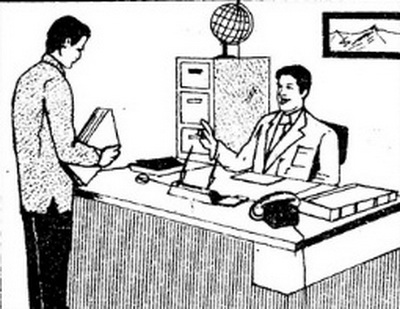 Department   (AHS) DT,RAD & DPTSubject  English-IIMarks 30Semester-IIMid Term Assignment                                                                                         Spring 2020Instructor   Hajra Iqbal                             Student Full  NameBAHAR ALIStudent Father Name Habib ur Rehman  University ID Card Number 16063Name of reporterBahr aliName of organizationSports society, Iqra national university peshawarDate,day and time timing20th February 2020, Thursday, 9am to 2pmActivity IndoorAudience 40% male and 60 % female                                       The sports society of Iqra National University organized the sports week closing ceremony in the auditorium hall of the University  on 20th February of 2020  for the encouragement of the students who won their sports matches.                                         The closing ceremony was started with the recitation of the Holy Qur’an by a student from  engineering department of Iqra National University. After the recitation a group of students from arts and designing department were call upon stage for the National Anthem. For respect, everyone stood up from there chairs during the National Anthem. The heads, Deans , coordinators , chairmans and their staff were present along with a huge crowd of approximately 450 students in the auditorium.                                        All the students were present there who participated in different sports activities.A student from Mass and media communication sang a song. After this, a short tea break of 30 minutes was announced from the stage. Everyone left the auditorium and enjoyed the tea break. After the tea break the chief guest Mr. Umer Gull  were called upon the stage to distribute the prizes among the winners. The honorable chief guest distributed the prizes among  the winners in  different sports acitivities. The prizes were distributed as by ranking first , second and third position holders in the sports activities.                                      After this the honorable chief guest  was requested to  end up the ceremony with a speech. The chief guest  told the students about the physical and mental benefits of  sports in his speach.He said that extra curricular activities play a great role in a student’s life . And after this the closing ceremony was end up. Everyone enjoyed it very well. The winners were celebrating their victory along with their teams.Everyone happily left the auditorium.                                       The sports society of Iqra National University organized the sports week closing ceremony in the auditorium hall of the University  on 20th February of 2020  for the encouragement of the students who won their sports matches.                                         The closing ceremony was started with the recitation of the Holy Qur’an by a student from  engineering department of Iqra National University. After the recitation a group of students from arts and designing department were call upon stage for the National Anthem. For respect, everyone stood up from there chairs during the National Anthem. The heads, Deans , coordinators , chairmans and their staff were present along with a huge crowd of approximately 450 students in the auditorium.                                        All the students were present there who participated in different sports activities.A student from Mass and media communication sang a song. After this, a short tea break of 30 minutes was announced from the stage. Everyone left the auditorium and enjoyed the tea break. After the tea break the chief guest Mr. Umer Gull  were called upon the stage to distribute the prizes among the winners. The honorable chief guest distributed the prizes among  the winners in  different sports acitivities. The prizes were distributed as by ranking first , second and third position holders in the sports activities.                                      After this the honorable chief guest  was requested to  end up the ceremony with a speech. The chief guest  told the students about the physical and mental benefits of  sports in his speach.He said that extra curricular activities play a great role in a student’s life . And after this the closing ceremony was end up. Everyone enjoyed it very well. The winners were celebrating their victory along with their teams.Everyone happily left the auditorium.Village council: A.B.C                                                                                                    Distt:X.Y.Z                                                                                                  Dated:24-04-2020                 Health DepartmentKPKSUBJECT: ( Briefing health department about our area regarding present outbreak of COVID-19 and response of people to it  )Dear sir,    As you know COVID-19 pandemic is one of the most important issue now a days. It has affected almost 208 countrys all over the world including our country Pakistan too. The number of cases are increasing day by day.      Fortunately there is no single case reported till now from the area to which I belong to. And its all due to the good precautionary measures imposed by the regional health authority. Health department is doing their best to constantly educate the people about the transmission of COVID-19 and also its preventive measures.       Unfortunately the response of the people to COVID-19 is not good. People are taking it non serious. No one is strictly following the precautions and othere preventive measure such as they are not avoiding handshake, public gathering and othere preventive measures.I therefore suggest to the health department that please take some serious actions regarding controlling the spread of COVID-19. Health department should do their efforts to educate the people about the COVID-19 and take serious actions to make the people follow the preventive measures. Thanks Your faithfullyX.Y.ZOfficer instructing his servant        I can see a picture in which an officer sitting in a chair in his office and is talking to his servant who is standing in front of him. The servant has some files in his hand. He is listening to his officer silently who is giving him some instructions. Both of them are well dressed.        The officer is wearing a very nice dress having a coat and a tie. He is talking to his servant with his hand. The servant who is looking a young guy wearing a black paint and a beautiful shirt. He holding some file in his right armfit. He is listening to his officer silently with down head.         The office is decorated beautifully with a picture on the wall, a safe having world map placed over it. The table in front of which the officer is sitted has files, old telephone set and a book with pens over it.